American University of Science & Technology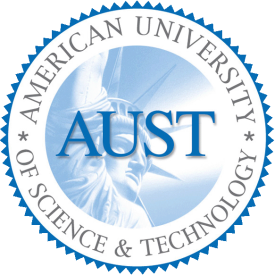 Department of Computer ScienceCSI 311L – Java Programming Lab Spring 2011/2012Lab Work 8Problem1:Trace the following java applications: import java.util.Scanner;public class Lab8{  public static void main( String a[] )  {    Scanner s = new Scanner( System.in );    double g[][] = new double[20][3];    for( int i = 0; i < 20; i++ )    {      System.out.println( "Student # " +(i+1) + " Grades" );       for( int j = 0; j < 3; j++ )      {        System.out.print( "Enter grade: " );         g[i][j] = s.nextDouble();      }    }    int choice;    System.out.println(     "\nEnter:\n1 to calculate the average of each student\n" +     "2 to calculate the average of each exam: " );    choice = s.nextInt();    if( choice == 1 )      avgStd( g );    else if( choice == 2 )      avgExam( g );  }  public static void avgStd( double g[][] )  {    double sum = 0.0, average;    for( int i = 0; i < 20; i++ )    {      sum = 0.0;      for( int j = 0; j < 3; j++ )        sum += g[i][j];      average = sum / 3;      System.out.println( "Average of student # " +(i+1) + " = " +average );    }  }  public static void avgExam( double g[][] )  {    double sum = 0.0, average;    for( int j = 0; j < 3; j++ )    {      sum = 0.0;      for( int i = 0; i < 20; i++ )        sum += g[i][j];      average = sum / 20;      System.out.println( "Average of exam # " +(j+1) + " = " +average );    }      }}Problem 2:Write the Location class defined as follow:A Location is defined by block, floor.Provide a default constructor and all arguments constructor.Provide set and get methods.toString  methodWrite a driver program to test the class functionality.Write the coordinator class defined as follow:A coordinator is defined by id, Fname, and Lname.Provide a default constructor and all arguments constructor.Provide set and get methods.toString  method Write the Department class defined as follows:A Department is defined to have a number, a name, a location and a coordinator. Dept_count keeps track of the number of departments.Provide constructor. Provide set and get methods.toString.finalizer.Write a driver program to input data about N Departments and prompt the use to choose from the following menu:List all departments’ locations.List the coordinator data for a specific department.Change a specific department location.Exit 